Publicado en Madrid el 25/05/2022 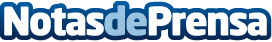 El 112 de Extremadura implanta la nueva versión de VISIÓN CALIDAD para la grabación y gestión de llamadas El 112 de Extremadura es puntero por ser el primer servicio de emergencias a nivel nacional que implanta todas las novedades de VISIÓN CALIDAD, solución de SYSCOM (Grupo CESTEL). Este sistema permite, entre otras muchas funcionalidades, grabar todas las llamadas que reciben y emiten los agentes del 112 desde cualquier punto de Extremadura. El nuevo sistema entró en producción el pasado 23 de marzo, dentro de la colaboración técnica del Grupo CESTEL con ATOSDatos de contacto:Jorge Marañón 629211898Nota de prensa publicada en: https://www.notasdeprensa.es/el-112-de-extremadura-implanta-la-nueva Categorias: Imágen y sonido Telecomunicaciones Sociedad Programación Extremadura E-Commerce Software Ciberseguridad http://www.notasdeprensa.es